Publicado en Madrid el 23/05/2018 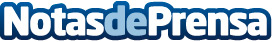 Claves que hay que tener en cuenta en las evaluaciones de desempeño, según CopravaDefinir objetivos específicos, medibles y alcanzables es imprescindible para que el empleado sepa qué se espera de élDatos de contacto:Actitud de Comunicación SL913022860Nota de prensa publicada en: https://www.notasdeprensa.es/claves-que-hay-que-tener-en-cuenta-en-las_1 Categorias: Marketing Madrid Recursos humanos Innovación Tecnológica http://www.notasdeprensa.es